Emergency Shoulder UseStandard Operating ProcedureDistrict Seven, One, and Five I-4 Corridor from MM 3 to MM 59.3June 9, 2017This Standard Operating Procedure (SOP) establishes the operations required to be prepared for and to implement Emergency Shoulder Use (ESU) as shown in the ESU Concept Plans for each corridor.  The implementation of ESU requires the coordinated effort of the Florida Department of Transportation, FHP and other law enforcement agency partners, and contracting partners.  This SOP establishes what operations must be performed, who will perform the operations, when the operations will be performed, where the operations will be performed, and how the operations will be performed.  This SOP may be revised and the ability to adapt to actual conditions is a necessity during any emergency event.Organization Structure and Communication  An Area Command is the appropriate Incident Command System (ICS) organizational structure for this SOP.  Terms and concepts from the National Incident Management System (NIMS) and ICS standardized systems are used in this SOP without elaboration.  Please refer to an appropriate NIMS or ICS document for further explanation of any unfamiliar terms and/or conditions.The Florida Department of Transportation (Department) and the Florida Highway Patrol (FHP) will implement Emergency Shoulder Use (ESU) following direction from the Governor or State Coordinating Officer.  The Department will provide the direction to implement ESU from the State Emergency Operations Center (EOC) to the District EOC.  FHP will provide the direction using a similar process.  At that point, coordination and implementation of ESU will be at the District and Troop level.  The Area Commander (AC) is responsible for providing overall direction on pre-event preparation, ensuring that all parties perform assignments and report status as required.  The District Seven Maintenance Engineer shall be designated as the AC.  The District Seven Operations Section chief shall be responsible for the overall implementation of ESU along this corridor.  The individuals assigned to the Operations Section Chief position are identified in the District Seven EOC Organization Chart.There are three (3) Districts along this corridor – District Seven, One and Five.  The District Maintenance Engineer will serve as the Incident Commanders (IC) for District Five.  The Emergency Coordinating Officer will serve as the IC for District One.Notifications and orders to implement will be given to the Asset Maintenance Contractors and all other personnel and Contractors deemed necessary by the District Maintenance Engineer or designee. Notification to appropriate personnel will be made via telephone, e-mail, fax, radio, etc.  Emergency Shoulder Use – Operational Flow Chart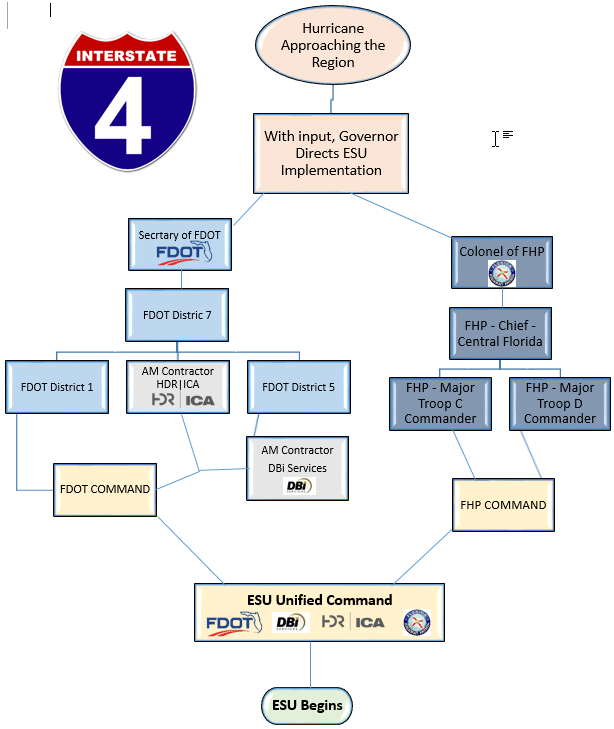 PRIMARY NOTIFICATIONFlorida Highway Patrol (FHP) Command Center – Troop C & DFlorida Department of Transportation –District Seven (D7), District One (D1) and District Five (D5)Asset Maintenance Contractors (AMC) – HDR|ICA and DBi ServicesCounty Emergency Management Office – Hillsborough, Polk, and OsceolaCommunications Office -News MediaCONTACT LIST  (Not for public distribution)EQUIPMENT LIST  AMC has four (4) portable changeable message boards (PCMS) available for deployment.  AMC will have two (2) mechanical sweepers and four (4) attenuator trucks for sweeping operations.  All signs are permanent flip down signs. A traffic operations work order was executed with the AMC for the installation in accordance with their contract limits.  As noted in the below sign inventory, DBi will be responsible for installing the final four signs.  All others are the responsibility of HDR|ICA.  Signs will be maintained in the “up” position.  The signs will not have an alternative message during non-active periods.ANNUAL PREPAREDNESS OPERATIONS UNDER BLUE SKIES The Preparedness Operations phase considers what tasks need to occur prior to Hurricane Season each year.  All Maintenance Contractor activities will be performed to MRP standards per their contracts. The status of all tasks will be discussed at the monthly progress meetings and included in the contractor’s monthly activity report.  PRE-IMPLEMENTATION OPERATIONS UNDER PENDING GRAY SKIESPUBLIC INFORMATION: FHP and FDOT Communications Offices will constantly provide updated information to radio, TV, news media, and local authorities, prior to, during, and after the operation. This will be accomplished by the preparation of news releases and dissemination to appropriate news media on a timely basis. The Traffic Management Center (TMC) will post messages on the Dynamic Message Signs (DMS) signs and 511.  LOGISTICS: The implementation of ESU requires a coordinated effort between the FDOT, Florida Highway Patrol, and county and local officials. The TMC will keep the District EOC informed of traffic conditions and assist with coordination of Road Ranger response efforts.DEPLOY THE PCMS:  HDR|ICA will transport the PCMSs to the designated locations and set up according to standards. The PCMS panels shall be turned away from traffic and the operation of the unit including the appropriate message will be re-checked.  REFUELING SITES FOR STATE VEHICLES: Fuel for state vehicles will be obtained at commercial gas stations or at local FDOT facilities. Additionally there may be fuel tankers positioned at the eastbound and westbound weigh stations in Hillsborough County if determined necessary.EQUIPMENT STAGING SITES: Equipment and supplies will be maintained and provided by the Asset Maintenance Contractors. Once information is received that ESU procedures are to be implemented, the equipment will be transported by the Asset Maintenance Contractor to the traffic post, etc. to await deployment. DISABLED VEHICLES AND MOTORISTS OF DISABLED VEHICLES: Existing Road Ranger services will continue. The Road Ranger contractor will extend hours and personnel as requested by the FDOT.  The request should be sent to the Road Ranger Contract Managers listed in the contacts list.  The Road Ranger contractor is unable to provide towing for disabled vehicles.  If this type of service is needed it will be requested through the FHP rotation or FDOT (ERAS) contract support.  In addition an Emergency Roadside Assistance Services (ERAS) contract will be used to remove and restore disabled vehicles to travel and transport motorists of disabled vehicles to ensure the free flow of traffic as much as possible.The Department shall provide a minimum of twenty-four (24) hours notification to the Contractor with event details and reporting instructions as defined in the scope of services. If we do not have adequate lead time to execute specific contracts or supplemental agreements in support of ESU operations we plan to provide emergency patrols and transport of people and pets, using in-house department resources.  We are also prepared to utilize Rapid Incident Scene Clearance (RISC) contracts and department heavy equipment to clear larger crashes or other travel lane blockages.PREPARE EMERGENCY TRANSPORTATION AND EVACUATION OF PEOPLE AND PETS VANS (ALSO, D7 ROAD RANGERS)Assign a minimum of four (4) crews responsible for providing emergency transportation and evacuation of people and pets on twelve (12) hour shifts.Transport crews shall be available around the clock.  Personnel may be requested from any of the three (3) impacted Districts.If necessary,  rent vans utilizing the Departments Enterprise rental contractLoad and otherwise prepare the transport vans.Preparatory actions should be completed within one (1) day.SWEEPING OPERATIONS: HDR|ICA will start the operations from the west and will terminate at the east end of the E-7H52 Limits.  DBi will begin operations at the beginning of their contract limits and end at MM 60.  Sweeping operations will consist of two (2) mechanical sweepers and four (4) attenuator trucks. One mechanical sweeper will start on the inside shoulder followed by two attenuator trucks.  Once the inside shoulder operation has completed a 2 mile stretch the second mechanical sweeper will begin sweeping the outside shoulder with two shadow trucks following.  Index 619 Work on Shoulder will be the basis of the Maintenance of Traffic (MOT).COMMUNICATIONS: Communications in this operation is crucial. Telephones (cellular and hard-wired), radio and email will be the means of communications between agencies and contractors.  Contact information is provided beginning on page two (2) of this plan.IMPLEMENTATION OPERATIONS Upon notification to implement ESU with confirmation through the District Secretary, the AC will begin notifications and direct the Operations Section Chief to begin implementation.  Working from east to west, the asset maintenance contractors shall implement ESU within 12 hours after order has been given. HDR|ICA and DBi will closely coordinate their efforts to ensure that the shoulders are not opened to traffic prior to the shoulders being cleared by both contractors.  HDR|ICA will start the operations from the east end of the E-7H52 limits and will terminate at the west.  Once HDR|ICA has flipped all of their signs, their Project Manager will contact DBI’s Project Manager to insure that all of the signs within DBI’s project are ready to initiate the ESU.  DBi will begin operations at MM 60 and end at the beginning of their contract limits.  HDR/ICA with then turn on the PCMS and open the shoulder to traffic using an HDR/ICA vehicle to begin the emergency shoulder running. DBi sign responsibilities are identified in the equipment list on page 6.SET-UPThe District Seven EOC will serve as the central point of coordination for implementation of internal resources.  Coordination beyond our own assets will take place at the County Emergency Operations Centers via the Department Representative.DEPLOY RESOURCES: The order to deploy personnel and equipment resources will be given by the AC at least 12 hours prior to beginning the ESU. When the order to deploy is given, the Operations Chief will task the Asset Maintenance Contractors to deploy resources. These resources will then be deployed to their locations. Set-up time is estimated at 12 hours. The positioning of FHP or other Law Enforcement and the Emergency Assistance Vehicle (EAV) are identified in the typical layout on plan sheet number 5.  Two FHP Officers will be staged, one at each fixed location, to maintain and monitor traffic.  EAV staging and quantities will be implemented as determined by the contractor per the ERAS scope of services.VERIFY DEPLOYMENT: Contractors and FHP will notify the District Seven Operations Chief when verification is complete. COMMERCIAL AND OTHER LARGE VEHICLE RESTRICTIONS: Due to the shoulder widths, large commercial trucks and other large vehicles will be required to stay on the mainline.PREPOSITION THE EMERGENCY TRANSPORTATION AND EVACUATION OF PEOPLE AND PETS VANS Preposition the transport vans.Transport crews shall be available around the clock to provide transportation and evacuation support as needed until directed otherwise by the AC or Operations Chief.This should be completed within one (1) hour.SHELTER LOCATIONS NEAR THE ROUTE:  All shelters are not automatically activated for each possible emergency.  Shelters are opened as they are needed.  Do not proceed to any shelter until it has been confirmed that it is open and operating.Hillsborough CountyArmwood High School – 12000 E.  US Highway 92,  33584Burnett Middle School 1010 N Kingsway Road, 33584Strawberry Crest High School – 4691 Gallagher Road, 33527Cork Elementary School – 3501 Cork Road, 33565Tomlin Middle School - 501 Woodrow Wilson Street, Plant City, FL  33563Simmons Career Center – 1202 W. Grant Street, Plant City, FL 33563Marshall Middle School – 18 S. Maryland Ave., Plant City, FL 33563Polk County R. Bruce Wagner Elementary School, 5500 Yates Rd., LakelandMcKeel Academy of Technology, 1810 W. Parker St., Lakeland (Special Needs)Polk County Health Department, 1255 Brice Blvd., Bartow (Special Needs)Tenoroc High School, 4905 Saddle Creek Road, LakelandLake Region High School, 1995 Thunder Rd., Eagle Lake (Pets)Chain of Lakes Elementary School, 7001 Hwy. 653, Winter HavenDonald Bronson Community Center, 124 Bronson Trail, Polk CityRidge Community High School, 500 Orchid Dr., Davenport – (Primary and Special Needs)Citrus Ridge Academy, 1775 Sand Mine Rd., DavenportOsceola CountyKissimmee Middle School,   2410 Dyer Blvd. , Kissimmee, FL  - (Pets)DURATIONMONITORING OPERATIONS: During this operation, FHP and other law enforcement units and the District EOC will continually monitor the traffic flow. Any bottlenecks or traffic difficulties will be promptly and appropriately dealt with.EMERGENCY RESPONSE: Emergency response vehicles will utilize the outside paved shoulders and crossovers to respond to emergency situations. Crossovers are listed on sheet four (4) of the concept plan.  If necessary, air-evacuations may be utilized for injuries and medical emergencies.CRASH CLEARANCE: Crashes will be cleared off the roadway as expeditiously as possible. If the vehicle can be driven or able to be pushed, it will be moved off the roadway as far as possible. Wreckers will be called from the wrecker rotation list or ERAS Contractor and will use the available shoulders and median strip to respond to the crash scene.RAMP/LANE CLOSURES: If an incident occurs requiring ramp or lane closures, law enforcement will request FDOT resources for MOT support via the RTMC.  A Road Ranger will provide initial support until the Asset Contractor can respond.  Per the Road Ranger contract, they should not be on scene for more than an hour. The Asset Contractor will respond as soon as possible with the appropriate MOT to meet the needs of the incident as defined in their established contractual requirements.POST-IMPLEMENTATION OPERATIONS  The following will take place upon the determination to end ESU Operations.  Time required to remove the ESU devices from the time the decision is made to cease ESU = 4 hoursTHE OPERATION WILL TERMINATE PRIOR TO TROPICAL STORM FORCE WINDS TO ALLOW FOR TRAFFIC ON THE ROADWAY TO CLEAR AND FOR PERSONNEL TO SEEK SHELTER.WHEN TO TERMINATE OPERATION: The traffic volume and speeds will determine the duration of the ESU Operations. Coordination with the SEOC, Central Office, and County EOCs is required prior to termination of operations The AC or Operations Chief shall inform the FHP Troop C and D Commanders that we’re ready to cease operation of the I-4 ESU.PUBLIC INFORMATION: Prior to the termination of the ESU, the Communications Office will notify the media that the operation is going to be terminated and give them the time of termination.CEASE EMERGENCY PATROLS AND EMERGENCY TRANSPORTATION AND EVACUATION OF PEOPLE AND PETSThe AC or Operations Chief shall direct these crews to stop providing service to motorists unless they are actively providing service, responding to a service call, or come across a stranded motorist on their way to their next task.RECOVER AND STORE EQUIPMENT: All deployed resources will be recovered or restored by the appropriate agency and stored.Last Revision:  July 7, 2017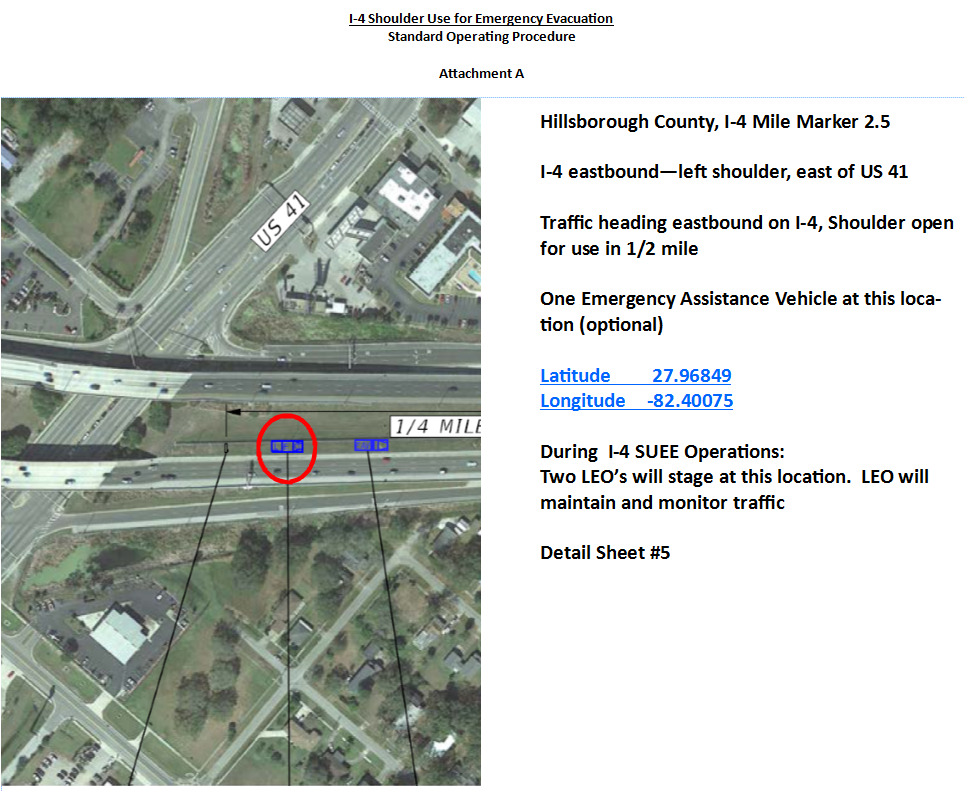 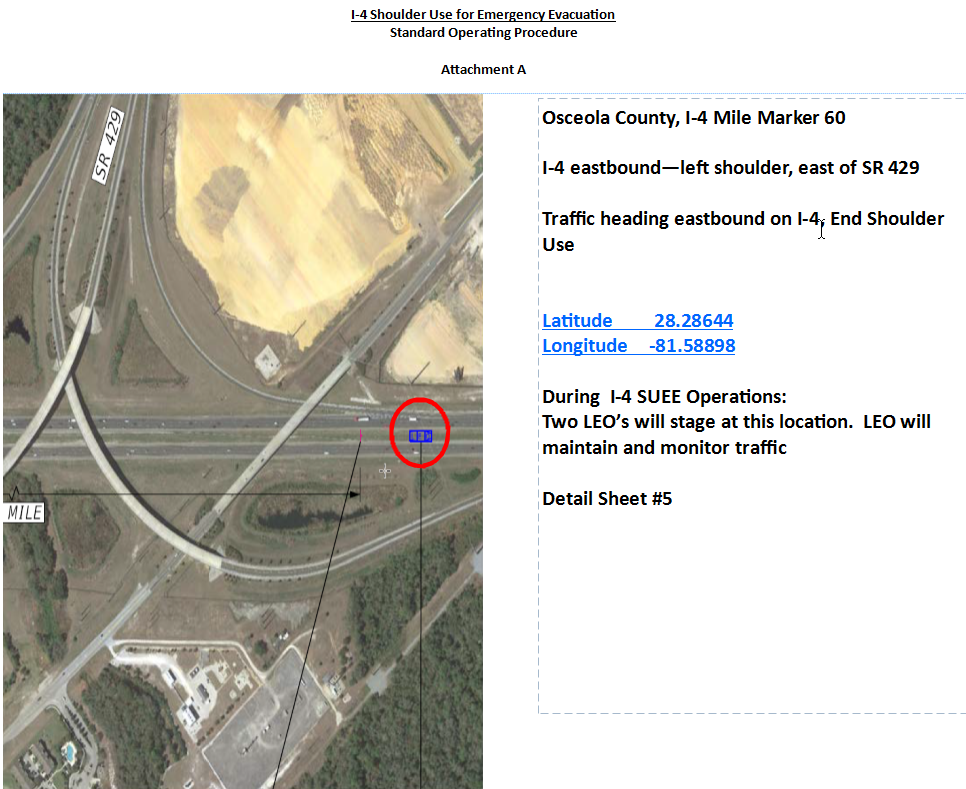 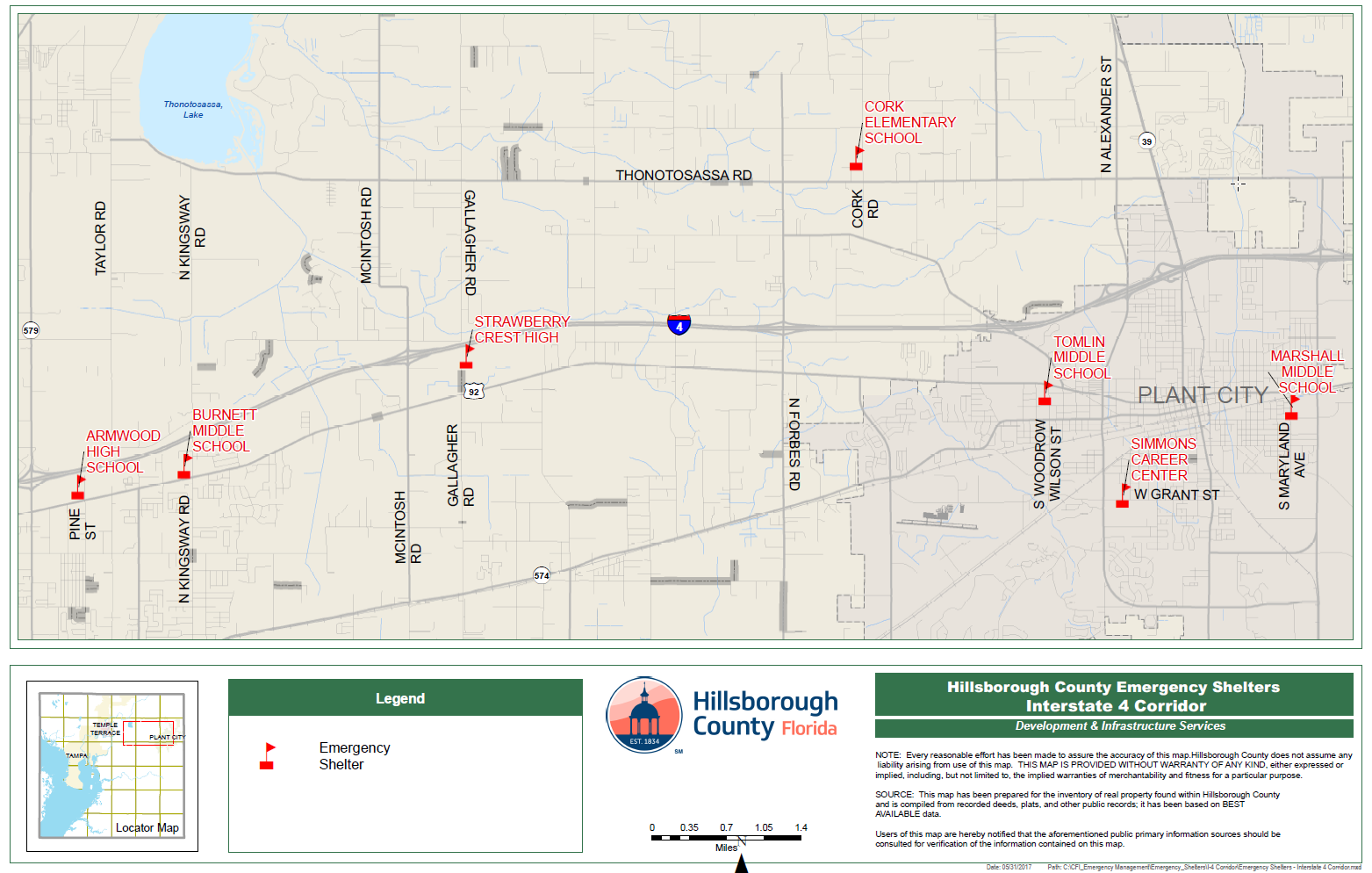 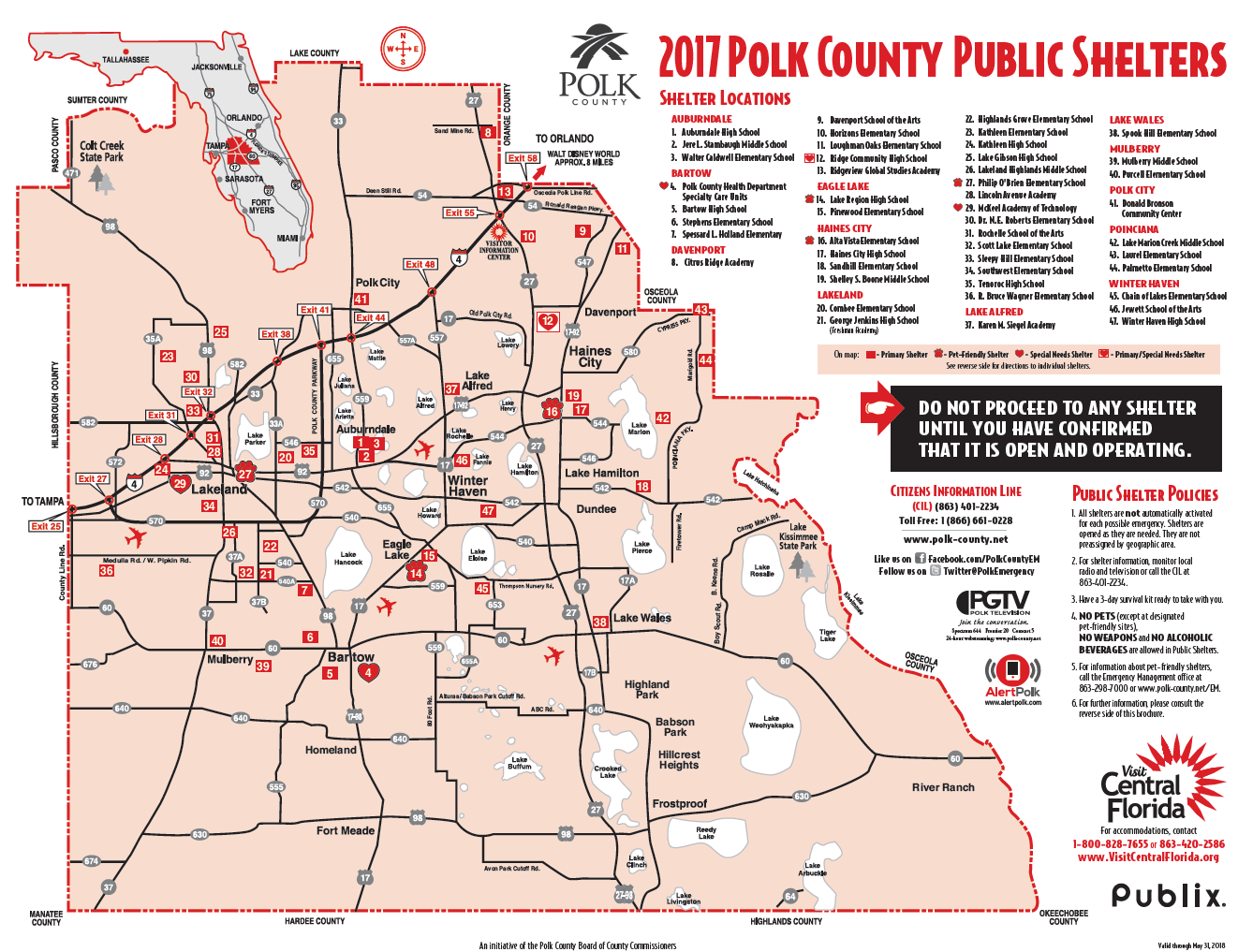 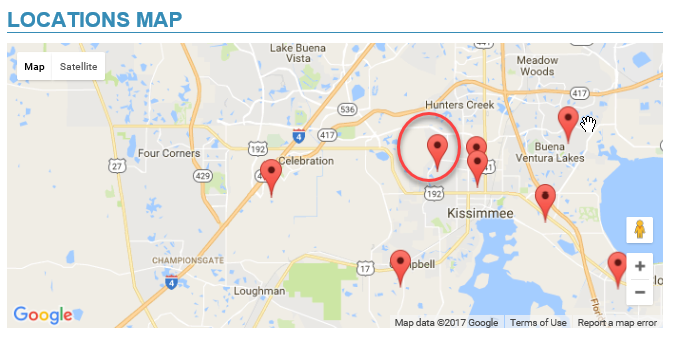 Summary of Sign QuantitiesHDRDBiPortable Changeable Message Sign (PCMS)2NO TRUCKS OR BUSSES ON SHOULDER241LEFT SHOULDER OPEN FOR USE201END SHOULDER USE1END SHOULDER USE 1 MILE1SHOULDER NARROWS 1/2 MILE5SLOW DOWN SHOULDER NARROWS5Total Devices56460CountySectionMile PostMile MarkerTypeMessagePlacementDMSHillsborough1019000010.0362.5PCMSLT SHLDR OPEN 1/2 MILE / NO TRUCKS OR BUSSES1/2 mile from beginning of ESUHillsborough1019000010.2862.75SignNO TRUCKS OR BUSSES ON SHOULDER1/4 mile from beginning of ESUHillsborough1019000010.5363PCMSLT SHLDR OPEN FOR USE  / NO TRUCKS OR BUSSESAt beginning of ESUHillsborough1019000011.224.1SignNO TRUCKS OR BUSSES ON SHOULDER4000' from beginning of narrow3.7Hillsborough1019000011.5054.4SignSHOULDER NARROWS 1/2 MILE2500' from beginning of narrowHillsborough1019000011.7894.711SignSLOW DOWN SHOULDER NARROWS1000' from beginning of narrow11.9784.9Beginning of 2 mile NarrowN/AHillsborough1019000012.54.75SignNO TRUCKS OR BUSSES ON SHOULDEREast of Interchange; North side; 1000' after mergeHillsborough1019000012.2285SignLEFT SHOULDER OPEN FOR USE.25 miles after aboveHillsborough1019000015.077.75SignNO TRUCKS OR BUSSES ON SHOULDEREast of Interchange; North side; 1000' after merge6.7Hillsborough1019000015.328SignLEFT SHOULDER OPEN FOR USE.25 miles after above6.7Hillsborough1019000016.479.5SignNO TRUCKS OR BUSSES ON SHOULDEREast of Interchange; North side; 1000' after merge9.1Hillsborough1019000016.729.75SignLEFT SHOULDER OPEN FOR USE.25 miles after above9.1Hillsborough1019000018.40510.6SignNO TRUCKS OR BUSSES ON SHOULDER4000' from beginning of narrowHillsborough1019000018.65510.65SignLEFT SHOULDER OPEN FOR USEEast of Interchange; North side; 2500' after mergeHillsborough1019000018.6910.9SignSHOULDER NARROWS 1/2 MILE2500' from beginning of narrowHillsborough1019000018.97411.211SignSLOW DOWN SHOULDER NARROWS1000' from beginning of narrow11.419.16311.4Beginning of 150' narrowN/AHillsborough1019000020.39213.0SignNO TRUCKS OR BUSSES ON SHOULDER4000' from beginning of narrowHillsborough1019000020.67713.3SignSHOULDER NARROWS 1/2 MILE2500' from beginning of narrowHillsborough1019000020.96113.611SignSLOW DOWN SHOULDER NARROWS1000' from beginning of narrow21.1513.8Beginning of 570' narrowN/AHillsborough1019000021.714.4SignNO TRUCKS OR BUSSES ON SHOULDEREast of Interchange; North side; 1000' after mergeHillsborough1019000021.9514.65SignLEFT SHOULDER OPEN FOR USE.25 miles after aboveHillsborough1019000023.95916.1SignNO TRUCKS OR BUSSES ON SHOULDER4000' from beginning of narrowHillsborough1019000024.24416.4SignSHOULDER NARROWS 1/2 MILE2500' from beginning of narrowHillsborough1019000024.52816.711SignSLOW DOWN SHOULDER NARROWS1000' from beginning of narrow24.71716.9Beginning of 540' narrowN/AHillsborough1019000025.1417.5SignNO TRUCKS OR BUSSES ON SHOULDEREast of Interchange; North side; 1000' after merge17.5Hillsborough1019000025.3917.75SignLEFT SHOULDER OPEN FOR USE.25 miles after above17.5Hillsborough1019000027.2919SignNO TRUCKS OR BUSSES ON SHOULDEREast of Interchange; North side; 1000' after mergeHillsborough1019000027.5419.25SignLEFT SHOULDER OPEN FOR USE.25 miles after aboveHillsborough1019000028.9821.4SignNO TRUCKS OR BUSSES ON SHOULDEREast of Interchange; North side; 1000' after merge21.4Hillsborough1019000029.2321.65SignLEFT SHOULDER OPEN FOR USE.25 miles after above21.4Hillsborough1019000030.4522SignNO TRUCKS OR BUSSES ON SHOULDEREast of Interchange; North side; 1000' after mergeHillsborough1019000030.722.25SignLEFT SHOULDER OPEN FOR USE.25 miles after abovePolk163200000.1725.75SignNO TRUCKS OR BUSSES ON SHOULDEREast of Interchange; North side; 1000' after merge24.5Polk163200000.4226SignLEFT SHOULDER OPEN FOR USE.25 miles after above24.5Polk163200001.4527SignNO TRUCKS OR BUSSES ON SHOULDEREast of Interchange; North side; 1000' after merge25.6Polk163200001.727.25SignLEFT SHOULDER OPEN FOR USE.25 miles after above25.6Polk163200003.4328.75SignNO TRUCKS OR BUSSES ON SHOULDEREast of Interchange; North side; 1000' after mergePolk163200003.6829SignLEFT SHOULDER OPEN FOR USE.25 miles after abovePolk163200005.5631SignNO TRUCKS OR BUSSES ON SHOULDEREast of Interchange; North side; 1000' after merge29.8Polk163200005.8131.25SignLEFT SHOULDER OPEN FOR USE.25 miles after above29.8Polk163200007.11832.6SignNO TRUCKS OR BUSSES ON SHOULDER4000' from beginning of narrowPolk163200007.36832.756SignLEFT SHOULDER OPEN FOR USEEast of Interchange; North side; 2500' after mergePolk163200007.40332.9SignSHOULDER NARROWS 1/2 MILE2500' from beginning of narrowPolk163200007.68733.211SignSLOW DOWN SHOULDER NARROWS1000' from beginning of narrow7.87633.4Beginning of 450' narrowN/APolk163200008.8734.2SignNO TRUCKS OR BUSSES ON SHOULDEREast of Interchange; North side; 1000' after merge33.1Polk163200009.1234.45SignLEFT SHOULDER OPEN FOR USE.25 miles after above33.1Polk1632000012.7738.1SignNO TRUCKS OR BUSSES ON SHOULDEREast of Interchange; North side; 1000' after mergePolk1632000013.0238.35SignLEFT SHOULDER OPEN FOR USE.25 miles after abovePolk163200001641.4SignNO TRUCKS OR BUSSES ON SHOULDEREast of Interchange; North side; 1000' after merge40.3Polk1632000016.2541.65SignLEFT SHOULDER OPEN FOR USE.25 miles after above40.3Polk1632000018.9644.25SignNO TRUCKS OR BUSSES ON SHOULDEREast of Interchange; North side; 1000' after merge42Polk1632000019.2144.5SignLEFT SHOULDER OPEN FOR USE.25 miles after above42Polk1632000020.946.5SignNO TRUCKS OR BUSSES ON SHOULDEREast of Rest Area; North side; 1000' after mergePolk1632000021.1546.75SignLEFT SHOULDER OPEN FOR USE.25 miles after abovePolk1632000022.948.25SignNO TRUCKS OR BUSSES ON SHOULDEREast of Interchange; North side; 1000' after merge48.7Polk1632000023.1548.5SignLEFT SHOULDER OPEN FOR USE.25 miles after above48.7Polk (DBi)1632000029.78355.25SignNO TRUCKS OR BUSSES ON SHOULDEREast of Interchange; North side; 1000' after merge53.2Polk (DBi)1632000030.03355.5SignLEFT SHOULDER OPEN FOR USE.25 miles after above53.2Osceola (DBi)921300001.00059.3SignEND SHOULDER USE 1 MILE1 mile from endOsceola (DBi)921300002.00060.3SignEND SHOULDER USE at end of ESUPre-Implementation Operation ActivityResponsible PartyTimelineQuality Control:  Department Asset Maintenance (AM) Contract Manager & InspectorQuality Control:  Department Asset Maintenance (AM) Contract Manager & InspectorQuality Control:  Department Asset Maintenance (AM) Contract Manager & InspectorInstall Permanent SignsAMCJune 30Ensure PCMS  are available and readyAMCJune 1Check shoulder conditions to ensure that drop off standards are metAMCJune 1Check for pot holes and repairAMCAs needed prior to June 1Remove Vegetation encroachmentsAMCQuarterly and immediately prior to implementation of ESURemove EncroachmentsAMCQuarterly and immediately prior to implementation of ESUSweep the ShouldersAMCMonthly during hurricane season.Immediately prior to implementation of ESURide the CorridorAMC & FDOTPrior to June 1 and immediately prior to implementation of ESUQuality Control:  District Emergency Operations CoordinatorQuality Control:  District Emergency Operations CoordinatorQuality Control:  District Emergency Operations CoordinatorCoordinate with law enforcement agenciesAMC & FDOTPrior to June 1Coordinate with Local Agency PartnersAMC & FDOTPrior to June 1Coordinate with Social Media, Local News PartnersFDOT Communications OfficePrior to June 1 and immediately prior to implementation of ESUEstablish Emergency Transport CrewsFDOTPrior to June 1Coordinate with Decision MakersFDOTOn-GoingUpdate the contact list in this planFDOTPrior to June 1Pre-Implementation Operation Activity           (Pending Gray Skies)Responsible PartyLocationTimeline(When)Timeline(How Long)Quality Control:  Department AM Contract Manager & InspectorQuality Control:  Department AM Contract Manager & InspectorQuality Control:  Department AM Contract Manager & InspectorQuality Control:  Department AM Contract Manager & InspectorQuality Control:  Department AM Contract Manager & InspectorDeploy Portable Changeable Message SignsAMCPer Plans & SOP Equipment ListImplementation of ESU is anticipated2 hoursSweep the Inside and Outside ShouldersAMCEntire Corridor LengthImplementation of ESU is anticipated within 24 hours10 hoursRemove Abandoned VehiclesContractor / FHPEntire Corridor LengthImplementation of ESU is anticipated within 24 hours8 – 12 hoursRide the CorridorAMC & FDOTEntire Corridor LengthImplementation of ESU is anticipated within 24 hours4 hoursQuality Control:  District Emergency Operations CoordinatorQuality Control:  District Emergency Operations CoordinatorQuality Control:  District Emergency Operations CoordinatorQuality Control:  District Emergency Operations CoordinatorQuality Control:  District Emergency Operations CoordinatorCoordinate with law enforcement agenciesAMC & FDOTEntire Corridor LengthImplementation of ESU is anticipatedOn-GoingCoordinate with Local Agency PartnersAMC & FDOTEntire Corridor LengthImplementation of ESU is anticipatedOn-GoingCoordinate with Social Media, Local News PartnersFDOT Communications OfficeEntire Corridor LengthImplementation of ESU is anticipatedOn-GoingCoordinate with Decision MakersEmergency Operations CoordinatorEntire Corridor LengthImplementation of ESU is anticipatedOn-GoingImplementation OperationsResponsible PartyLocationTimeline(When)Timeline(How Long)Quality Control:  Department AM Contract Manager & InspectorQuality Control:  Department AM Contract Manager & InspectorQuality Control:  Department AM Contract Manager & InspectorQuality Control:  Department AM Contract Manager & InspectorQuality Control:  Department AM Contract Manager & InspectorSweep the Inside and Outside ShouldersAMCEntire Corridor LengthImplementation of ESU (If not completed during pre-implementation operations)10 hoursFlip Signs*east to westAMCPer Plans and SOP Equipment ListImplementation of ESU2 hoursSet and display messages on  Portable Changeable Message SignsAMCPer Plans & SOP Equipment ListImplementation of ESU1 hour priorRide the CorridorAMC & FDOTEntire Corridor LengthImplementation of ESU4 hours priorQuality Control:  District Emergency Operations CoordinatorQuality Control:  District Emergency Operations CoordinatorQuality Control:  District Emergency Operations CoordinatorQuality Control:  District Emergency Operations CoordinatorQuality Control:  District Emergency Operations CoordinatorCoordinate with law enforcement agenciesAMC & FDOTEntire Corridor LengthImplementation of ESUOn-Going during Implementation of ESUCoordinate with Local Agency PartnersDistrict EOCEntire Corridor LengthImplementation of ESUOn-Going during Implementation of ESUCoordinate with Social Media, Local News PartnersFDOT Communications OfficeEntire Corridor LengthImplementation of ESUOn-Going during Implementation of ESUCoordinate with Decision MakersFDOTEntire Corridor LengthImplementation of ESUOn-Going during Implementation of ESUQuality Control:  Department AM Contract ManagerQuality Control:  Department AM Contract ManagerQuality Control:  Department AM Contract ManagerQuality Control:  Department AM Contract ManagerQuality Control:  Department AM Contract ManagerPositioning of LEO & Emergency Assistance VehiclesFHP & ERAS ContractorEntire Corridor Length (see Attachment A)Implementation of ESUOn-Going during Implementation of ESUDeployment of Road Rangers and/or Roadside AssistanceRoad Rangers and/or ERAS ContractorEntire Corridor Length4 to 8 hours prior to Implementation of ESUOn-Going during Implementation of ESUPost Implementation OperationsResponsible PartyLocationTimeline(How Long)Quality Control:  Department AM Contract Manager & InspectorQuality Control:  Department AM Contract Manager & InspectorQuality Control:  Department AM Contract Manager & InspectorQuality Control:  Department AM Contract Manager & InspectorReset Flip PanelsAMCPer Plans and SOP Equipment List4 hoursRemove Portable Changeable Message Signs AMCPer Plans & SOP Equipment List2 - 3 hoursRide the CorridorAMC & FDOTEntire Corridor Length4 hoursQuality Control:  Department Road Ranger Contract ManagerQuality Control:  Department Road Ranger Contract ManagerQuality Control:  Department Road Ranger Contract ManagerQuality Control:  Department Road Ranger Contract ManagerDemobilization of Motorist Assistance ContractorsRoad Rangers and/or ERAS ContractorEntire Corridor LengthOn-Going during Suspension of ESUQuality Control:  District Emergency Operations CoordinatorQuality Control:  District Emergency Operations CoordinatorQuality Control:  District Emergency Operations CoordinatorQuality Control:  District Emergency Operations CoordinatorCoordinate with Local Agency PartnersAMC & FDOTEntire Corridor LengthOn-Going during Suspension of ESUCoordinate with Social Media, Local News PartnersFDOT Communications OfficeEntire Corridor LengthOn-Going during Suspension of ESUCoordinate with Decision MakersFDOTEntire Corridor LengthOn-Going during Suspension of ESU